কলকারখানা ও প্রতিষ্ঠান পরিদর্শন অধিদপ্তরআইসিটি সেলপ্রধান কার্যালয়ের ওয়েবসাইট হালনাগাদ বিবরনী(জানুয়ারি-২০২২ থেকে মার্চ-২০২২ খ্রিস্টাব্দ পর্যন্ত)প্রমানক সংযোজনী ৫: ই গভন্যান্স ও উদ্ভাবন কর্মপরিকল্পনা, তথ্য বাতায়ন হালনাগাদকরণ (২.২.১)                                                                                                                                                                                        সিকদার মোঃ তৌহিদুল হাসান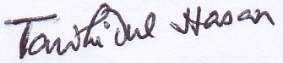 সহকারী মহাপরিদর্শক (সেফটি)আইসিটি সেলকলকারখানা ও প্রতিষ্ঠান পরিদর্শন অধিদপ্তর Screenshotsসেবাবক্স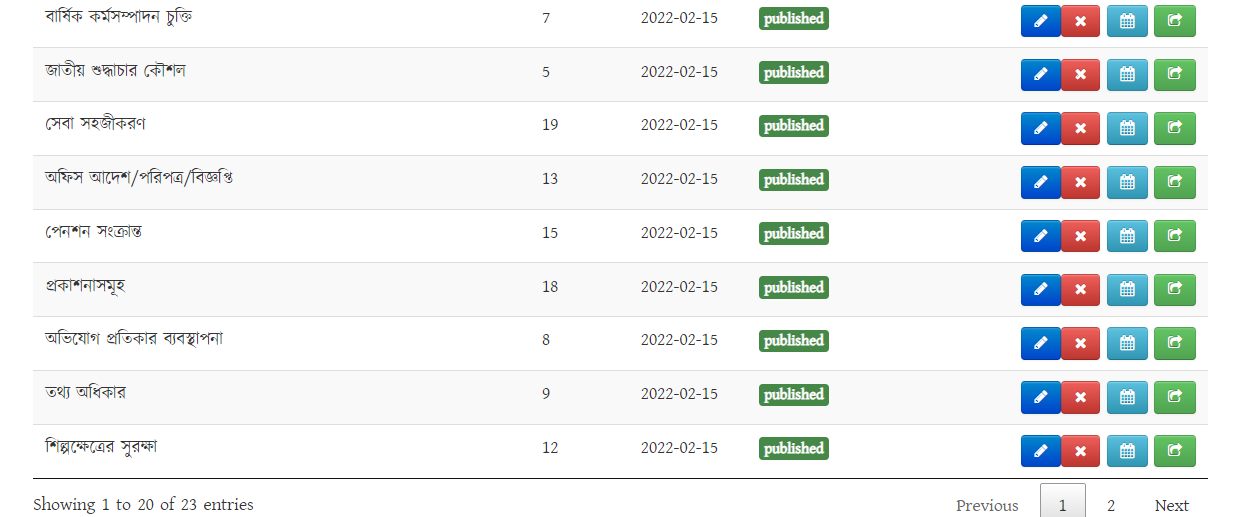 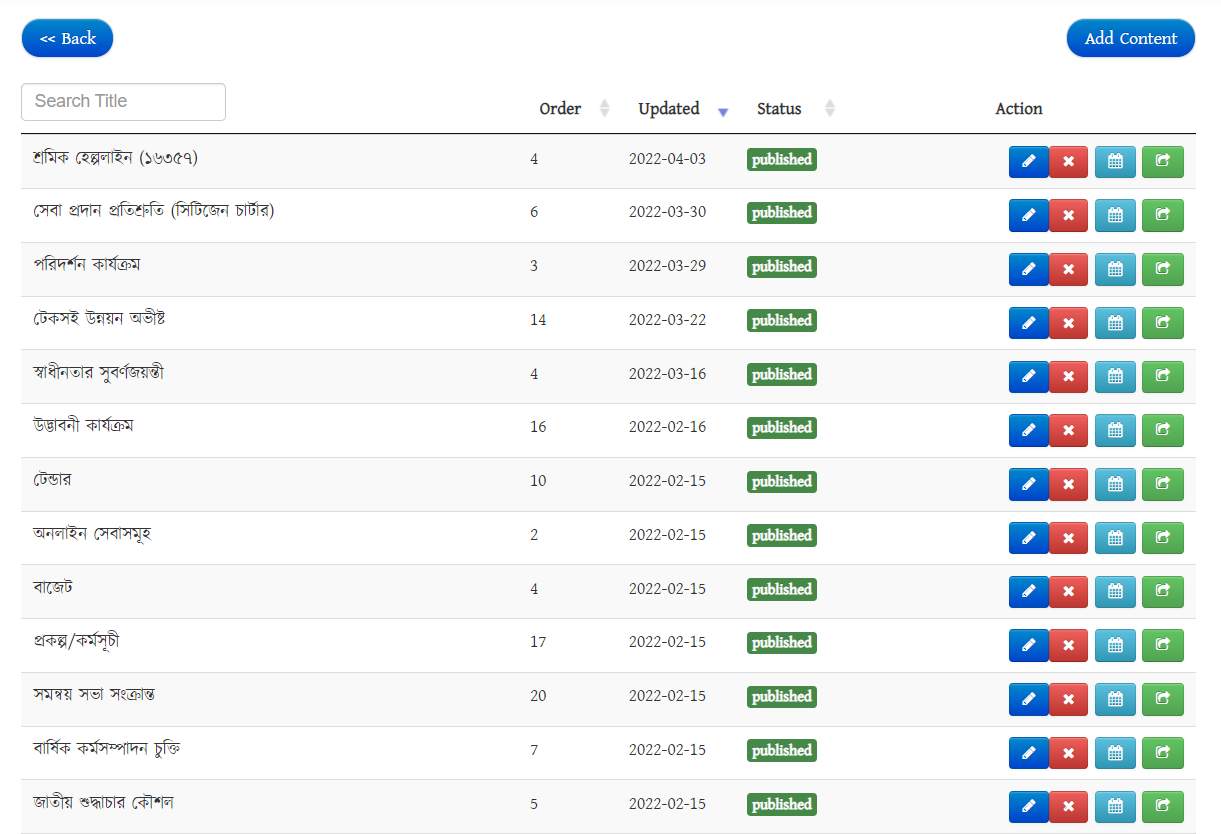 প্রকাশনা 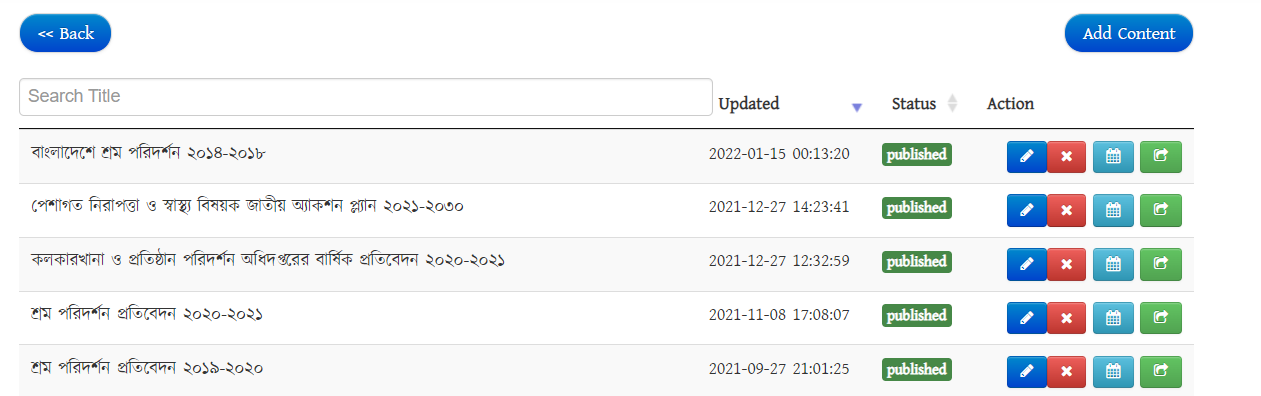 বিভিন্ন তথ্যাদি (নোটিশ) 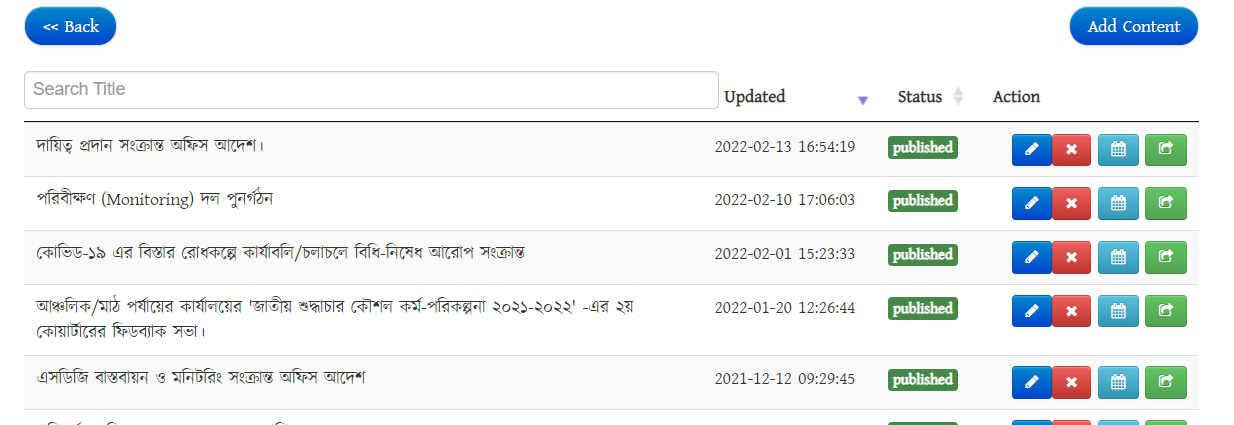 বিভিন্ন তথ্যাদি (খবর) 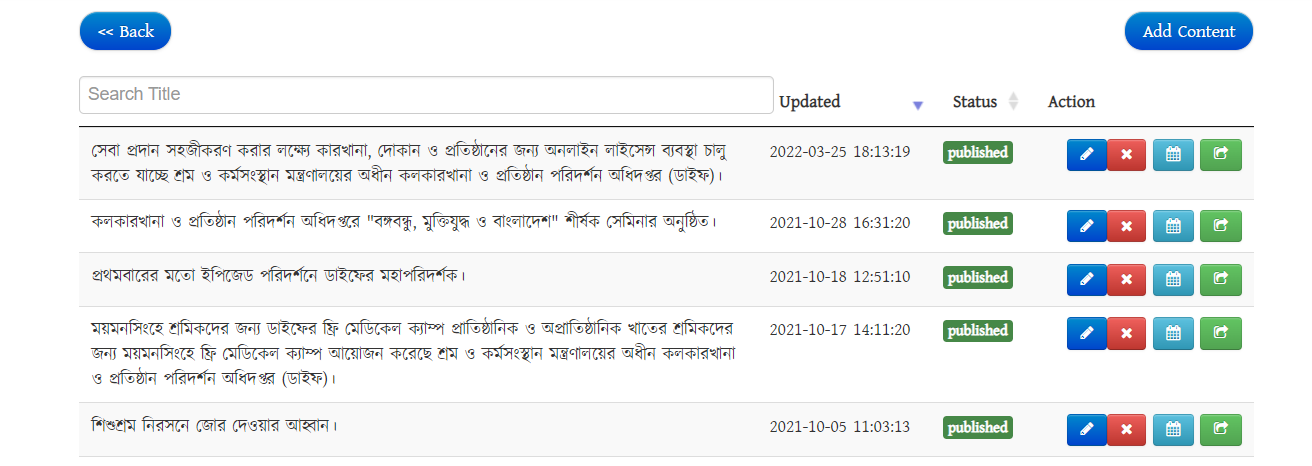 বিভিন্ন তথ্যাদি (নোটিশ) 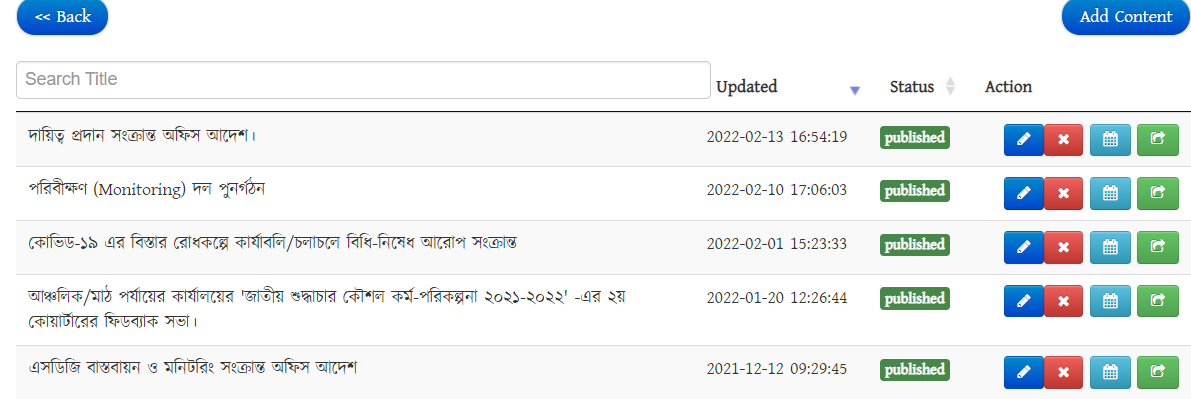 বিভিন্ন তথ্যাদি (পাতা) 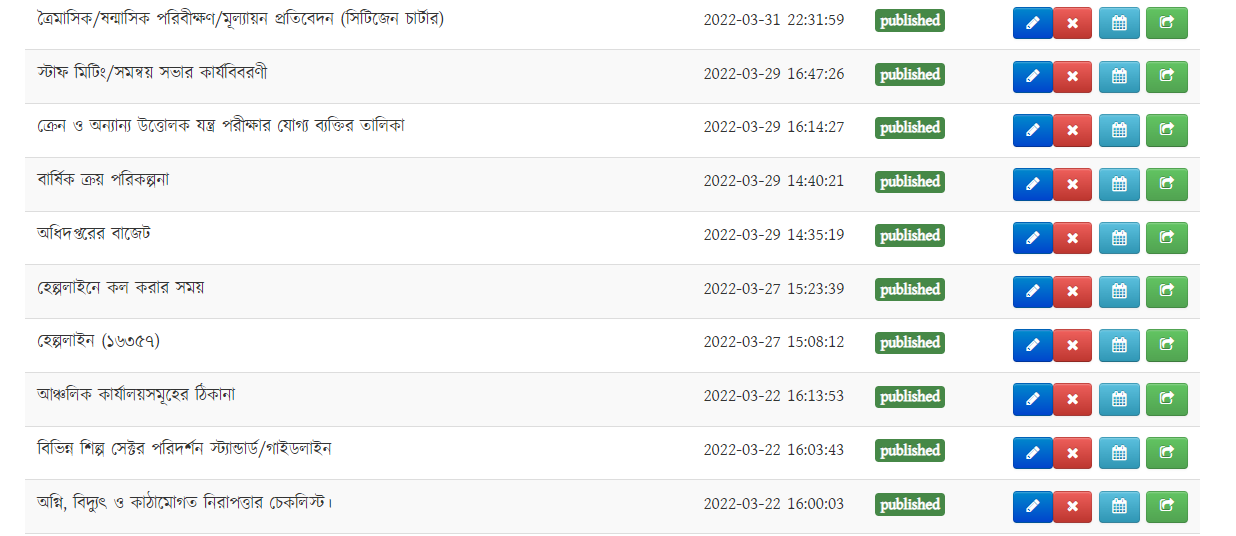 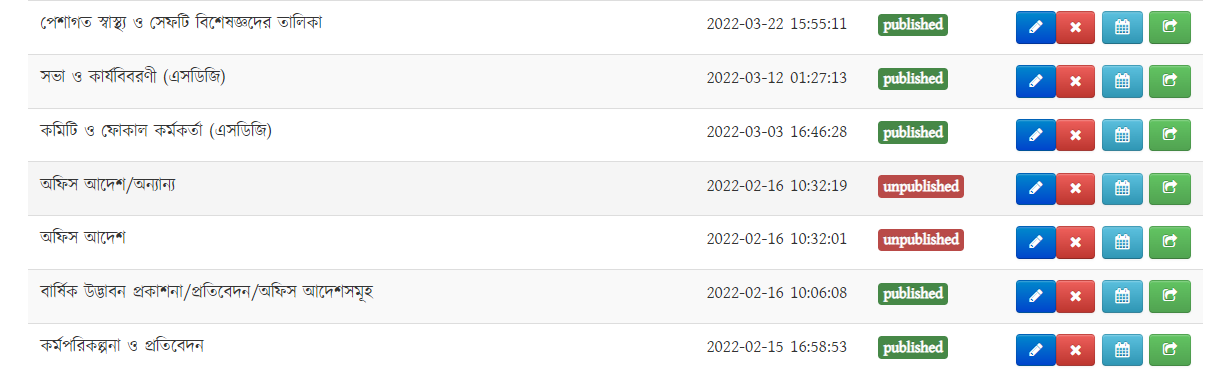 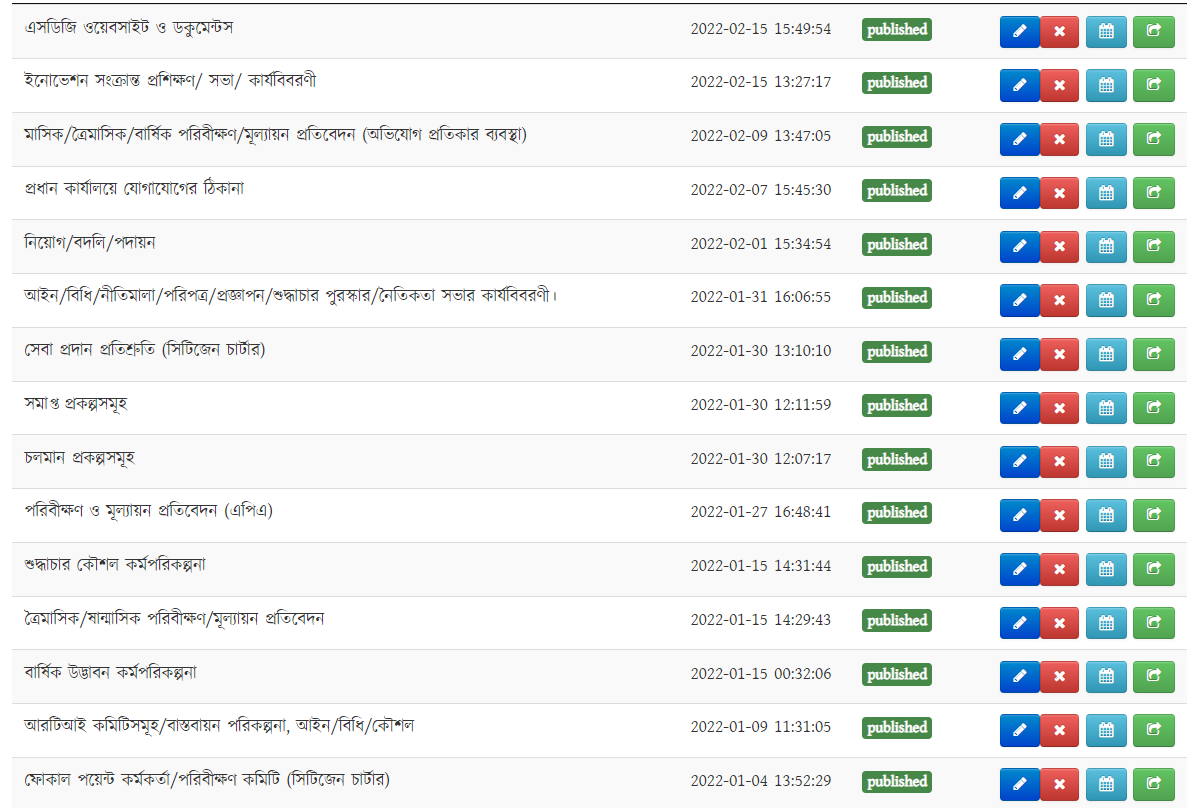 বিভিন্ন তথ্যাদি (প্রেস রিলিজ) 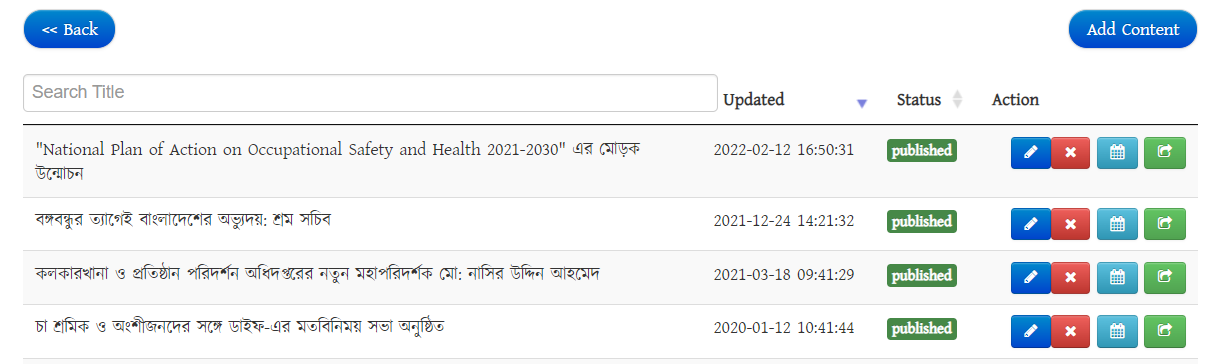 বিভিন্ন তথ্যাদি (ফটো গ্যালারি) বিভিন্ন তথ্যাদি (বিজ্ঞপ্তি ও প্রজ্ঞাপন) 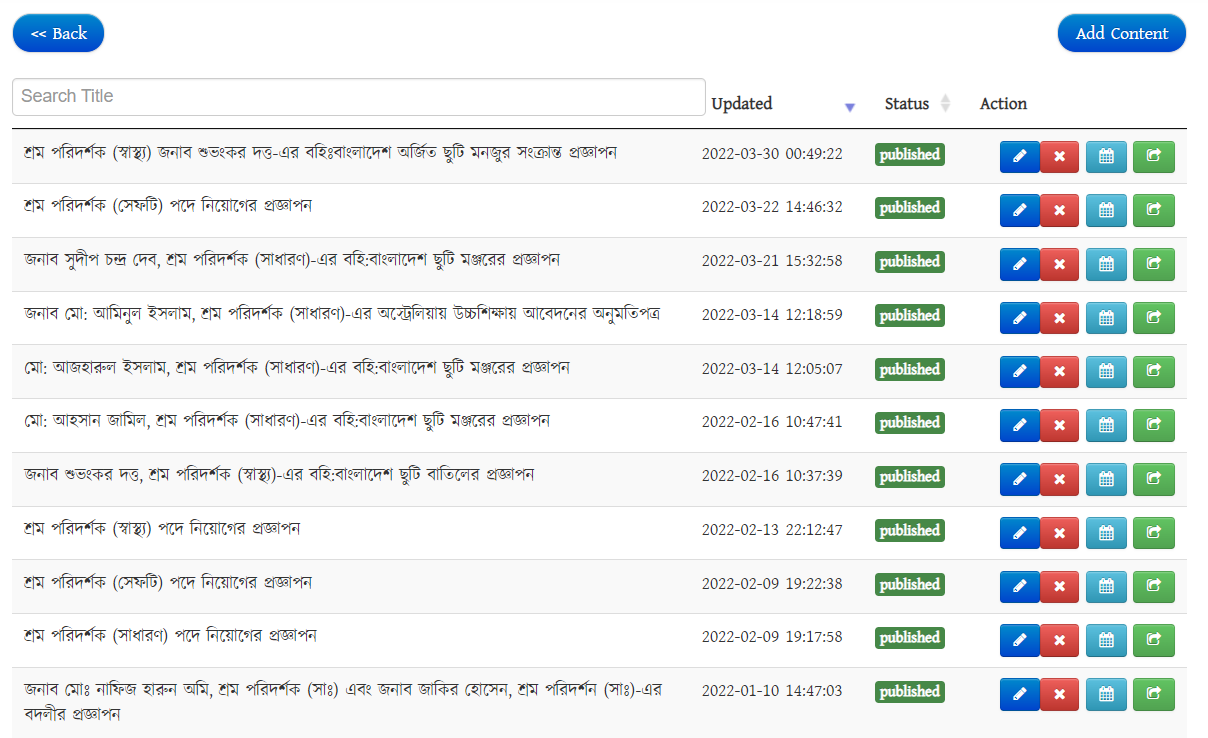 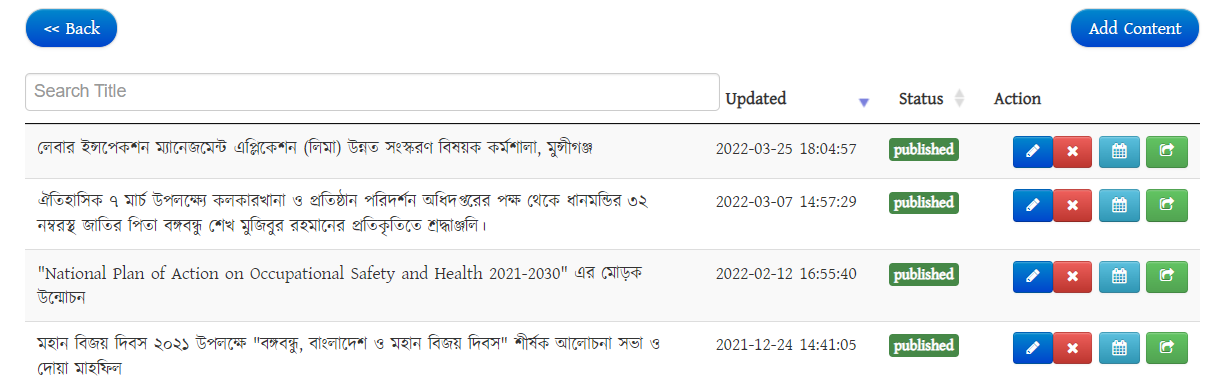 বিভিন্ন তথ্যাদি (হোম স্লাইডার) 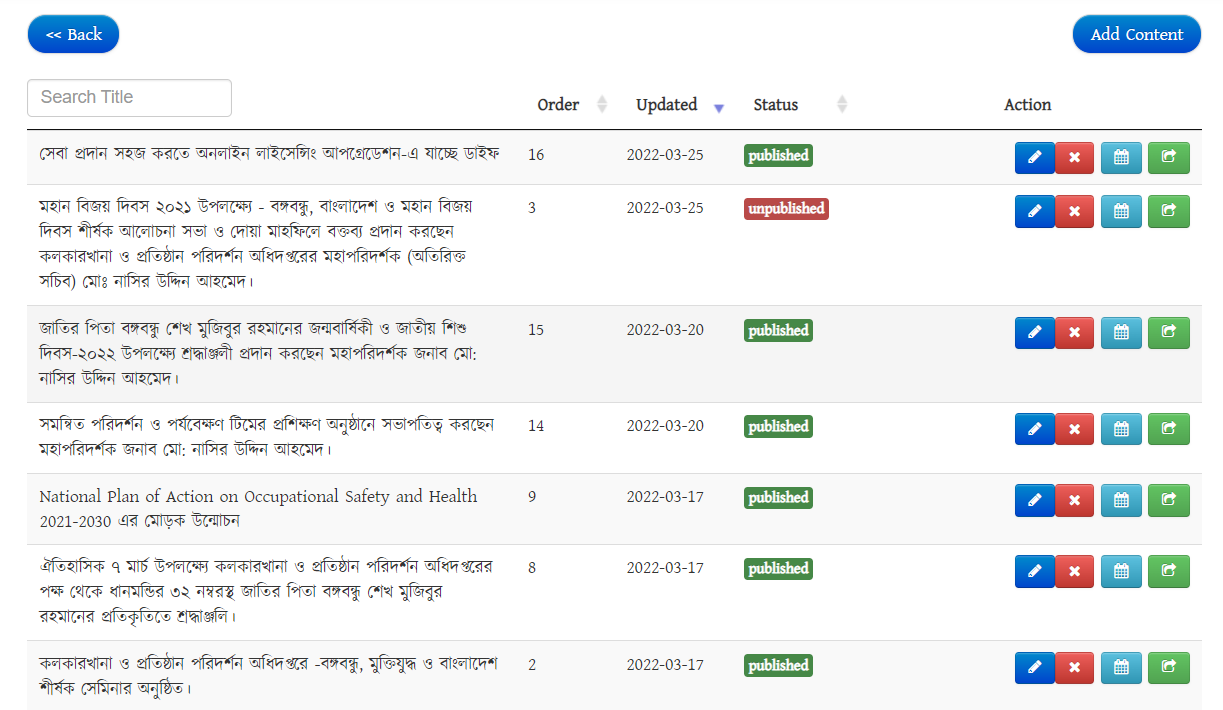 মাসের নামঃ জানুয়ারি-২০২২মাসের নামঃ জানুয়ারি-২০২২মাসের নামঃ জানুয়ারি-২০২২মাসের নামঃ জানুয়ারি-২০২২ক্রমিকশিরোনামপ্রকাশের তারিখমন্তব্য১Menu Updated : সিটিজেন চার্টার2022-01-03২Menu Updated : তথ্যপ্রদানকারী কর্মকর্তা2022-01-03৩Menu Updated : অধিদপ্তরের কর্মকর্তাবৃন্দ2022-01-03৪Menu Updated : লোকেশন ম্যাপ2022-01-03৫Updated officer_list:2022-01-03৬Created office_order:'৪র্থ শিল্প বিপ্লবের চ্যালেঞ্জ মোকাবেলায় করণীয়' শীর্ষক অবহিতকরণ কর্মশালা সংক্রান্ত অফিস আদেশ2022-01-03৭Created innovation_corner:'৪র্থ শিল্প বিপ্লবের চ্যালেঞ্জ মোকাবেলায় করণীয়' শীর্ষক অবহিতকরণ কর্মশালা সংক্রান্ত অফিস আদেশ2022-01-03৮Updated front_service_box:উদ্ভাবনী কার্যক্রম2022-01-03৯Updated page:ফোকাল পয়েন্ট কর্মকর্তা/পরিবীক্ষণ কমিটি (সিটিজেন চার্টার)2022-01-03১০Updated page: ইনোভেশন সংক্রান্ত প্রশিক্ষণ/ সভা/ কার্যবিবরণী2022-01-03১১Created innovation_corner:ই-গভর্ন্যান্স ও উদ্ভাবনী কর্মপরিকল্পনা বাস্তবায়ন সংক্রান্ত প্রশিক্ষণ2022-01-03১২Updated page:আরটিআই কমিটিসমূহ/বাস্তবায়ন পরিকল্পনা, আইন/বিধি/কৌশল2022-01-09১৩Updated front_service_box: তথ্য অধিকার2022-01-09১৪Created files:স্ব-প্রণোদিতভাবে প্রকাশযোগ্য তথ্যসমূহ2022-01-09১৫Updated front_service_box:স্বাধীনতার সুবর্ণ জয়ন্তী2022-01-14১৬Created publications:বাংলাদেশে শ্রম পরিদর্শন ২০১৪-২০১৮2022-01-14১৭Created innovation_corner:ই-গভর্ন্যান্স ও উদ্ভাবনী কর্মপরিকল্পনা ২০২১-২০২২ এর অর্ধবার্ষিক স্ব-মূল্যায়ন প্রতিবেদন2022-01-14১৮Updated page:বার্ষিক উদ্ভাবন কর্মপরিকল্পনা2022-01-14১৯Updated page:শুদ্ধাচার কৌশল কর্মপরিকল্পনা2022-01-14২০Updated page:আঞ্চলিক কার্যালয়সমূহের ঠিকানা2022-01-17২১Created meeting_minutes:২০২১ খৃস্টাব্দের ৭ম সমন্বয় সভার কার্যবিবরণী2022-01-17২২Updated page:স্টাফ মিটিং/সমন্বয় সভার কার্যবিবরণী2022-01-17২৩Created notices:আঞ্চলিক/মাঠ পর্যায়ের কার্যালয়ের 'জাতীয় শুদ্ধাচার কৌশল কর্ম-পরিকল্পনা ২০২১-২০২২' -এর ২য় কোয়ার্টারের ফিডব্যাক সভা।2022-01-20২৪Updated page:পরিবীক্ষণ ও মূল্যায়ন প্রতিবেদন (এপিএ)	2022-01-24২৫Updated page:পাসপোর্ট/এনওসি/জিও2022-01-25২৬Updated page:চলমান প্রকল্পসমূহ2022-01-30২৭Updated page:সমাপ্ত প্রকল্পসমূহ2022-01-30২৮Updated charter_of_duties:সেবা প্রদান প্রতিশ্রুতি (সিটিজেন্‌স চার্টার)2022-01-30২৯Updated Block: খবর2022-01-30৩০Updated page:আইন/বিধি/নীতিমালা/পরিপত্র/প্রজ্ঞাপন/শুদ্ধাচার পুরস্কার/নৈতিকতা সভার কার্যবিবরণী।2022-01-31৩১Created front_service_box:শিল্পক্ষেত্রের সুরক্ষা2022-01-31মাসের নামঃ ফেব্রুয়ারি-২০২২মাসের নামঃ ফেব্রুয়ারি-২০২২মাসের নামঃ ফেব্রুয়ারি-২০২২মাসের নামঃ ফেব্রুয়ারি-২০২২ক্রমিকশিরোনামপ্রকাশের তারিখমন্তব্য১Updated page:মাসিক/ত্রৈমাসিক/বার্ষিক পরিবীক্ষণ/মূল্যায়ন প্রতিবেদন (অভিযোগ প্রতিকার ব্যবস্থা)2022-02-01২Updated page:স্টাফ মিটিং/সমন্বয় সভার কার্যবিবরণী2022-02-01৩Created meeting_minutes:৮ম সমন্বয় সভার কার্যবিবরনী2022-02-01৪Created notices:কোভিড-১৯ এর বিস্তার রোধকল্পে কার্যাবলি/চলাচলে বিধি-নিষেধ আরোপ সংক্রান্ত2022-02-01৫Updated page:নিয়োগ/বদলি/পদায়ন2022-02-01৬Updated page:মাসিক/ত্রৈমাসিক/বার্ষিক পরিবীক্ষণ/মূল্যায়ন প্রতিবেদন (অভিযোগ প্রতিকার ব্যবস্থা)2022-02-01৭Updated front_service_box:শিল্পক্ষেত্রের সুরক্ষা2022-02-01৮Created page: বিভিন্ন শিল্প সেক্টর পরিদর্শন স্ট্যান্ডার্ড/ গাইডলাইন2022-02-01৯Created page:পেশাগত স্বাস্থ্য ও সেফটি বিশেষজ্ঞদের তালিকা2022-02-01১০Created page:ক্রেন ও অন্যান্য উত্তোলক যন্ত্র পরীক্ষার যোগ্য ব্যক্তির তালিকা2022-02-01১১Created page:অগ্নি, বিদ্যুৎ ও কাঠামোগত নিরাপত্তার চেকলিস্ট।2022-02-01১২Updated officer_list:2022-02-06১৩Created home_slider:বিসিক শিল্প এলাকা, বরিশাল-এ ফরচুন গ্রুপের ২টি কারখানা পরিদর্শন করছেন অতিরিক্ত মহাপরিদর্শক জনাব ড. গোলাম মো: ফারুক। ৩০-০১-২০২২2022-02-07১৪Updated page:পাসপোর্ট/এনওসি/জিও2022-02-08১৫Updated page:মাসিক/ত্রৈমাসিক/বার্ষিক পরিবীক্ষণ/মূল্যায়ন প্রতিবেদন (অভিযোগ প্রতিকার ব্যবস্থা)2022-02-09১৬Created notification_circular:শ্রম পরিদর্শক (সাধারণ) পদে নিয়োগের প্রজ্ঞাপন2022-02-09১৭Created news:শ্রম পরিদর্শক (সাধারণ) পদে নিয়োগের প্রজ্ঞাপন2022-02-09১৮Created office_order:পরিবীক্ষণ (Monitoring) দল পুনর্গঠন2022-02-10১৯Created notices:পরিবীক্ষণ (Monitoring) দল পুনর্গঠন2022-02-10২০Created press_release:"National Plan of Action on Occupational Safety and Health 2021-2030" এর মোড়ক উন্মোচন2022-02-12২১Updated home_slider: প্রধান কার্যালয় সভাকক্ষে শেখ রাসেলের ৫৮ তম জন্মদিন উপলক্ষে আলোচনা সভা ও দোয়া মাহফিল অনুষ্ঠিত।2022-02-12২২Created photogallery:"National Plan of Action on Occupational Safety and Health 2021-2030" এর মোড়ক উন্মোচন2022-02-12২৩Created office_order:অতিরিক্ত দায়িত্ব প্রদান সংক্রান্ত অফিস আদেশ।2022-02-13২৪Created notification_circular:শ্রম পরিদর্শক (স্বাস্থ্য) পদে নিয়োগের প্রজ্ঞাপন2022-02-13২৫Updated Block: হেল্প লাইন/হটলাইন2022-02-13২৬Created innovation_corner:উদ্ভাবনী ধারণা DIFE OSH e-tool বাস্তবায়ন সংক্রান্ত অফিস আদেশ2022-02-13২৭Created innovation_corner:কারখানা/প্রতিষ্ঠান এর লাইসেন্স প্রদান/নবায়ন সেবা সহজীকরণ বাস্তবায়ন সংক্রান্ত অফিস আদেশ2022-02-13২৮Updated front_service_box:পোশাক কারখানা সংস্কার কাজ2022-02-15২৯Updated front_service_box:তথ্য অধিকার2022-02-15৩০Updated front_service_box:উদ্ভাবনী কার্যক্রম2022-02-15৩১Updated front_service_box:অভিযোগ প্রতিকার ব্যবস্থাপনা2022-02-15৩২Updated front_service_box:প্রকাশনাসমূহ2022-02-15৩৩Updated front_service_box:পেনশন সংক্রান্ত2022-02-15৩৪Updated front_service_box:অফিস আদেশ/পরিপত্র/বিজ্ঞপ্তি2022-02-15৩৫Updated front_service_box:সেবা প্রদান প্রতিশ্রুতি (সিটিজেন চার্টার)2022-02-15৩৬Updated front_service_box:সেবা সহজীকরণ2022-02-15৩৭Updated front_service_box:জাতীয় শুদ্ধাচার কৌশল2022-02-15৩৮Updated front_service_box:বার্ষিক কর্মসম্পাদন চুক্তি2022-02-15৩৯Updated front_service_box:এসডিজি2022-02-15৪০Updated front_service_box:বাজেট2022-02-15৪১Created innovation_corner:২০২১-২০২২ অর্থবছরে ডাইফ ইনোভেশন টীমের ৩য় সভার কার্যবিবরণী2022-02-15৪২Created innovation_corner:৪র্থ শিল্প বিপ্লবের চ্যালেঞ্জ মোকাবেলায় করণীয়' শীর্ষক অবহিতকরণ কর্মশালা সংক্রান্ত অফিস আদেশ2022-02-15৪৩Created innovation_corner:ই-গভর্ন্যান্স ও উদ্ভাবনী কর্মপরিকল্পনা বাস্তবায়ন সংক্রান্ত প্রশিক্ষণ2022-02-15৪৪Updated page:এসডিজি ওয়েবসাইট ও ডকুমেন্টস2022-02-15৪৫Updated page:বার্ষিক উদ্ভাবন প্রকাশনা/প্রতিবেদন/অফিস আদেশসমূহ2022-02-16৪৬Created notification_circular:বহি:বাংলাদেশ ছুটির প্রজ্ঞাপন2022-02-16৪৭Updated page:সভা ও কার্যবিবরণী (এসডিজি)2022-02-16৪৮Updated page:পাসপোর্ট/এনওসি/জিও2022-02-17৪৯Created top_banner:একুশে ফেব্রুয়ারি আন্তর্জাতিক মাতৃভাষা দিবস2022-02-17৫০Updated home_slider:"National Plan of Action on Occupational Safety and Health 2021-2030" এর মোড়ক উন্মোচন2022-02-17৫১Updated page:পাসপোর্ট/এনওসি/জিও2022-02-17৫২Updated officer_list:2022-02-20৫৩Updated page:আঞ্চলিক কার্যালয়সমূহের ঠিকানা2022-02-20মাসের নামঃ মার্চ-২০২২মাসের নামঃ মার্চ-২০২২মাসের নামঃ মার্চ-২০২২মাসের নামঃ মার্চ-২০২২ক্রমিকশিরোনামপ্রকাশের তারিখমন্তব্য০১.Updated officer_list:2022-03-01০২.Updated page:কমিটি ও ফোকাল কর্মকর্তা (এসডিজি)2022-03-03০৩.Updated page:পাসপোর্ট/এনওসি/জিও2022-03-03০৪.Updated top_banner:অগ্নিঝরা মার্চ2022-03-06০৫.Created home_slider:ঐতিহাসিক ৭ মার্চ উপলক্ষ্যে কলকারখানা ও প্রতিষ্ঠান পরিদর্শন অধিদপ্তরের পক্ষ থেকে ধানমন্ডির ৩২ নম্বরস্থ জাতির পিতা বঙ্গবন্ধু শেখ মুজিবুর রহমানের প্রতিকৃতিতে শ্রদ্ধাঞ্জলি।2022-03-07০৬.Created photogallery:ঐতিহাসিক ৭ মার্চ উপলক্ষ্যে কলকারখানা ও প্রতিষ্ঠান পরিদর্শন অধিদপ্তরের পক্ষ থেকে ধানমন্ডির ৩২ নম্বরস্থ জাতির পিতা বঙ্গবন্ধু শেখ মুজিবুর রহমানের প্রতিকৃতিতে শ্রদ্ধাঞ্জলি।2022-03-07০৭.Updated page:পাসপোর্ট/এনওসি/জিও2022-03-08০৮.Created innovation_corner:১৩ মার্চ ২০২২ '৪র্থ শিল্প বিপ্লবের চ্যালেঞ্জ মোকাবেলায় করণীয়' শীর্ষক কর্মশালা সংক্রান্ত অফিস আদেশ2022-03-11০৯.Created innovation_corner:ই-গভর্ন্যান্স ও উদ্ভাবনী কর্মপরিকল্পনা বাস্তবায়ন সংক্রান্ত প্রশিক্ষণ ৭ মার্চ ২০২২ (অনলাইন লাইসেন্স/রেজিস্ট্রেশন এবং OSH মডিউল)2022-03-11১০.Updated page:সভা ও কার্যবিবরণী (এসডিজি)2022-03-11১১.Updated officer_list:2022-03-14১২.Created notification_circular:2022-03-14১৩.Updated front_service_box:স্বাধীনতার সুবর্ণ জয়ন্তী2022-03-16১৪.Created files:স্বাধীনতার সুবর্ণ জয়ন্তী2022-03-16১৫.Created top_banner:জাতির পিতা বঙ্গবন্ধু শেখ মুজিবুর রহমানের জন্মবার্ষিকী ও জাতীয় শিশু দিবস-২০২২ উপলক্ষ্যে শ্রদ্ধাঞ্জলী প্রদান করছেন উপমহাপরিদর্শক জনাব মো: নাসির উদ্দীন আহমেদ।2022-03-17১৬.Created home_slider:জাতির পিতা বঙ্গবন্ধু শেখ মুজিবুর রহমানের জন্মবার্ষিকী ও জাতীয় শিশু দিবস-২০২২ উপলক্ষ্যে শ্রদ্ধাঞ্জলী প্রদান করছেন উপমহাপরিদর্শক জনাব মো: নাসির উদ্দীন আহমেদ।2022-03-17১৭.Created home_slider:সমন্বিত পরিদর্শন ও পর্যবেক্ষণ টিমের প্রশিক্ষণ অনুষ্ঠানে সভাপতিত্ব করছেন উপমহাপরিদর্শক জনাব নাসির উদ্দিন আহমেদ।2022-03-17১৮.Updated info_officers:দায়িত্বপ্রাপ্ত কর্মকর্তা2022-03-17১৯.Updated page:পাসপোর্ট/এনওসি/জিও2022-03-17২০.Created notification_circular:2022-03-21২১.Created notification_circular:শ্রম পরিদর্শক (সেফটি) পদে নিয়োগের প্রজ্ঞাপন2022-03-22২২.Menu Updated : সিটিজেন চার্টার2022-03-22২৩.Updated page:আঞ্চলিক কার্যালয়সমূহের ঠিকানা2022-03-22২৪.Updated front_service_box:টেকসই উন্নয়ন অভীষ্ট2022-03-22২৫Updated Block: নোটিশ2022-03-23২৬.Created home_slider:সেবা প্রদান সহজ করতে অনলাইন লাইসেন্সিং আপগ্রেডেশন-এ যাচ্ছে ডাইফ2022-03-25২৭.Created photogallery:লেবার ইন্সপেকশন ম্যানেজমেন্ট এপ্লিকেশন (লিমা) উন্নত সংস্করণ বিষয়ক কর্মশালা, মুন্সীগঞ্জ2022-03-25২৮.Created news:সেবা প্রদান সহজীকরণ করার লক্ষ্যে কারখানা, দোকান ও প্রতিষ্ঠানের জন্য অনলাইন লাইসেন্স ব্যবস্থা চালু করতে যাচ্ছে শ্রম ও কর্মসংস্থান মন্ত্রণালয়ের অধীন কলকারখানা ও প্রতিষ্ঠান পরিদর্শন অধিদপ্তর (ডাইফ)।2022-03-25২৯.Created front_service_box:হেল্পলাইন (১৬৩৫৭)2022-03-27৩০.Created page:হেল্পলাইন (১৬৩৫৭)2022-03-27৩১.Created page:হেল্পলাইনে কল করার সময়2022-03-27৩২.Updated page:অধিদপ্তরের বাজেট2022-03-29৩৩.Updated page:বার্ষিক ক্রয় পরিকল্পনা2022-03-29৩৫Updated page:স্টাফ মিটিং/সমন্বয় সভার কার্যবিবরণী2022-03-29৩৭Updated front_service_box:পরিদর্শন কার্যক্রম2022-03-29৩৮Updated charter_of_duties:সেবা প্রদান প্রতিশ্রুতি (সিটিজেন্‌স চার্টার)2022-03-29৩৯Updated front_service_box:সেবা প্রদান প্রতিশ্রুতি (সিটিজেন চার্টার)2022-03-29৪০Updated notification_circular:2022-03-29৪১Updated page:ত্রৈমাসিক/ষন্মাসিক পরিবীক্ষণ/মূল্যায়ন প্রতিবেদন (সিটিজেন চার্টার)2022-03-31